РЕШЕНИЕВ соответствии с Решением Городской Думы Петропавловск-Камчатского городского округа от 31.10.2013 № 145-нд «О наградах и почетных званиях Петропавловск-Камчатского городского округа», Городская Дума Петропавловск-Камчатского городского округаРЕШИЛА:	1. Наградить Почетной грамотой Городской Думы Петропавловск-Камчатского городского округа за многолетний добросовестный труд, высокое творческое мастерство и в связи с празднованием 35-летнего юбилея Народного фольклорного ансамбля «Веснянки» следующих солистов коллектива:2. Направить настоящее решение в газету «Град Петра и Павла»
 для опубликования.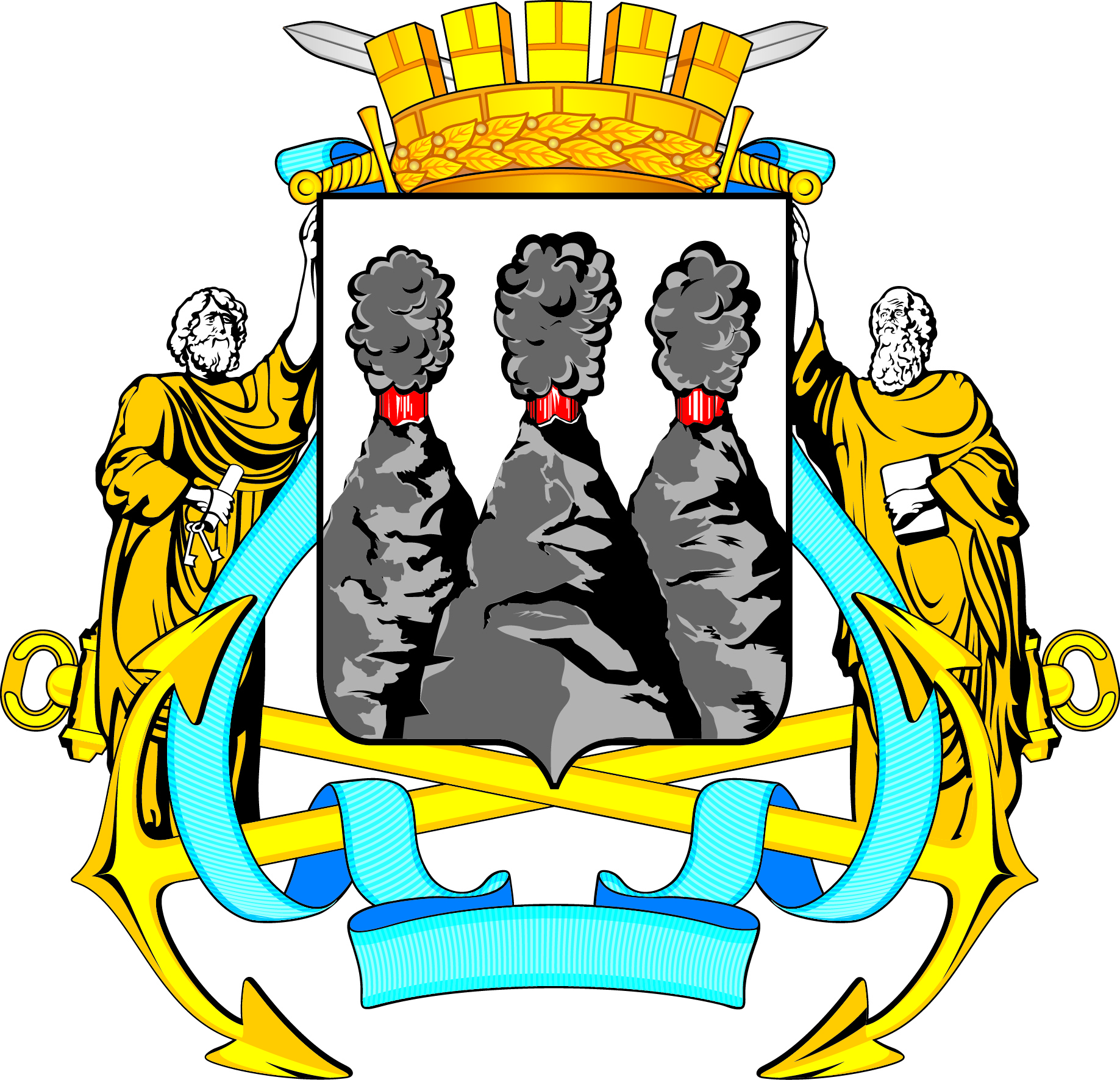 ГОРОДСКАЯ ДУМАПЕТРОПАВЛОВСК-КАМЧАТСКОГО ГОРОДСКОГО ОКРУГАот 19.04.2017 № 1297-р 58-я сессияг.Петропавловск-КамчатскийО награждении Почетной грамотой Городской Думы Петропавловск-Камчатского городского округа солистов коллектива Народного фольклорного ансамбля «Веснянки»Скобелеву Людмилу Степановну-заведующую отделом муниципального автономного учреждения культуры «Городской дом культуры «СРВ»;ФабиянскуюИрину Алексеевну-художника - оформителя муниципального автономного учреждения культуры «Городской дом культуры «СРВ».Председатель Городской ДумыПетропавловск-Камчатского городского округаС.И. Смирнов